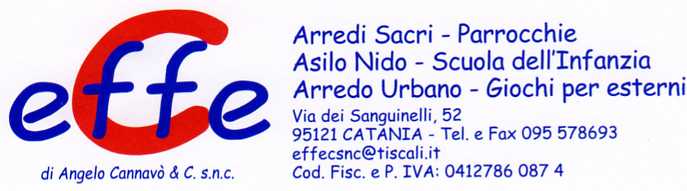 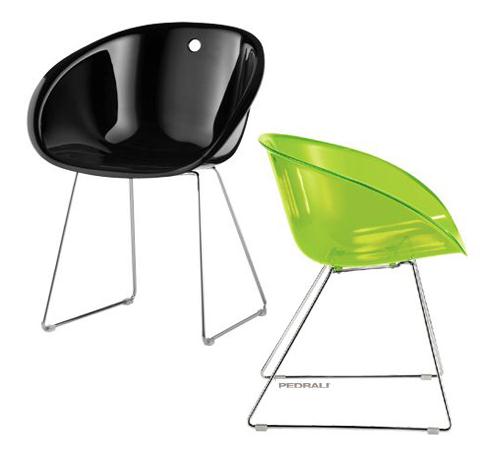 Descrizione:La sedia Gliss Soft ha una struttura in tondinodiametro mm 10, cromato. Scocca in acrilico.Leggera e resistente s’inserisce perfettamentenell’ambiente contract e nell’ambiente domestico.Disponibile anche nella versione in acrilico trasparenteneutro o colorato: verde, arancio, rosso e fumé.
Codice: SE31013
Categoria: Sedie per adultiCategoria: Sedie per adulti